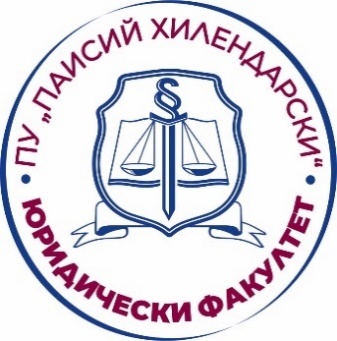 РЕГИСТРАЦИОННА ФОРМА/ REGISTRATION FORMПОПЪЛВА СЕ НА ДВАТА ЕЗИКА!Име, фамилия / Name, surname		Академична длъжност, научна степен/ Academic title and positionОрганизация / OrganisationЗаглавие на доклада / Title of the report	Резюме и ключови думи /Abstract & KeywordsЕзик на представяне / Language of the report presentation (Bg/En)			Участие – онлайн или офлайн? / Participation – online or offline ?Телефон/Phone				Електронна поща/e-mail	Програмата ще бъде обявена най-късно до седмица преди 30 октомври 2024 г. /The event program shall be announced no later than 1 week before 30 October 2024. 